III Спартакиада ветеранов педагогического труда. 26 ноября 2016 г. на базе ГУ “Россонский районный ФСК «Старт» проводилась III Спартакиада ветеранов педагогического труда Россонского района,  в которой участвовали ветеранские организации учреждений образования и детских садов.      Для участия в соревнованиях было заявлено 6 команд:команда детских садов;Краснопольской школы;Клястицкой школы;Селявщинской школы;Россонской школы;Дворищанской школы;команда физкультурно-спортивного клуба «Старт».     Программа Спартакиады включала дартс, шашки, плавание, «боулинг», аэрохоккей, стритбол.      По результатам всех соревнованиях команда физкультурно - спортивного клуба «Старт» заняла 1 место, команда Россонской школы – 2 место, команда Клястицкой школы – 3 место.     Все команды-победители награждены почетными грамотами.    В личных соревнованиях лучшими в соревнованиях были:шашки -   Русинович Григорий Михайлович;дартс  –  Яблонская Лариса Ивановна;плавание – Зеленко Валентина Владимировна и                              Костюченко Виктор Петрович.         Победители награждены почетными грамотами.                                                                                                                                                Команда-победитель (ФСК «Старт»).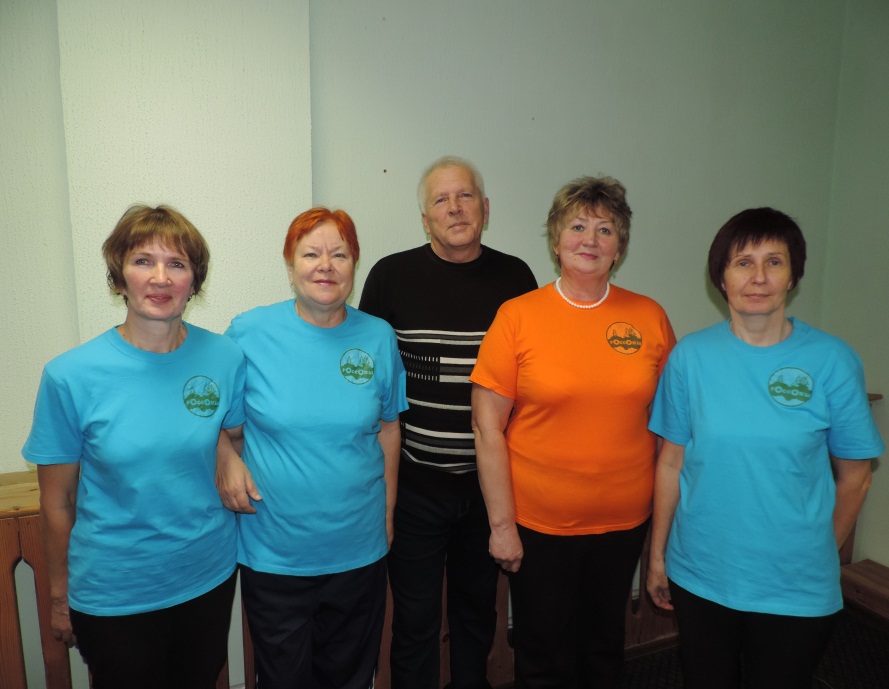 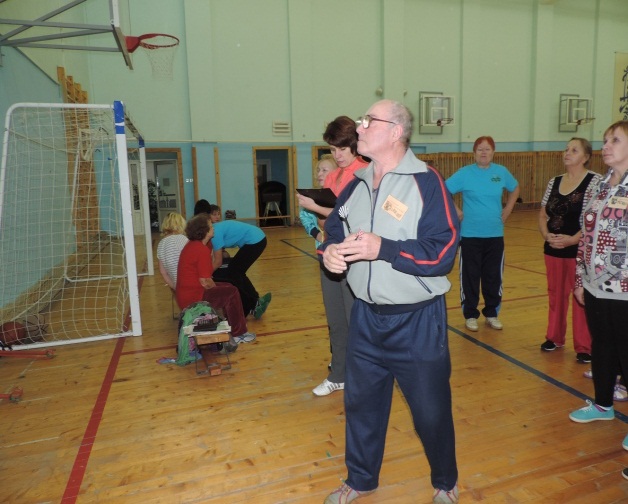 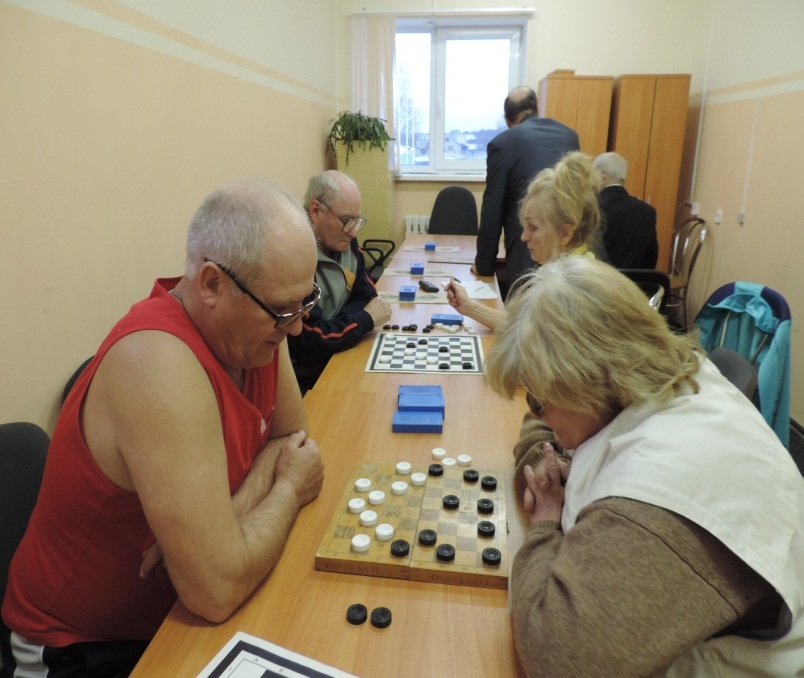 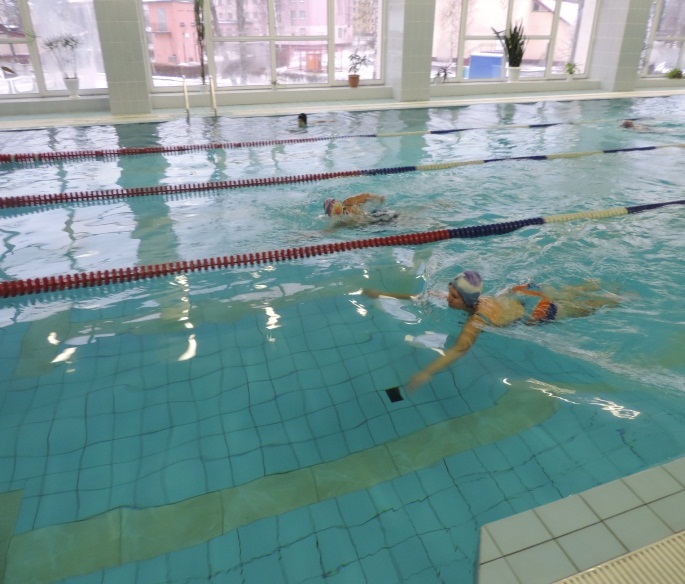 